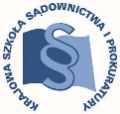 KRAJOWA SZKOŁASĄDOWNICTWA I PROKURATURY Kraków, dnia 2 czerwca 2022r.OAP-II.420.10.6.2022     Patroni Koordynatorzy                               oraz Patroni Praktyk                           aplikantów aplikacji prokuratorskiejDotyczy praktyk aplikantów II  rocznika aplikacji uzupełniającej prokuratorskiej  po 23 zjeździe.W oparciu o § 2, 9 i 10 zarządzenia Dyrektora Krajowej Szkoły Sądownictwa               i Prokuratury w Krakowie Nr 132/2019 z dnia 15 marca 2019 roku w sprawie szczegółowych zasad odbywania praktyki przez aplikantów aplikacji sędziowskiej i prokuratorskiej, uprzejmie przedstawiam szczegółowy zakres tematyczny, który powinien być przedmiotem praktyk aplikantów aplikacji uzupełniającej prokuratorskiej odbywanych w wymiarze 1 dnia w okresie od 16 do 19 sierpnia 2022 roku oraz 1 dnia w okresie od 22 do 26 sierpnia 2022 roku w prokuraturach okregowych u prokuratorów wykonujących zadania z zakresu prawa cywilnego.Założeniem praktyki jest zaznajomienie aplikantów z czynnościami i metodyką pracy patronów praktyk oraz doskonalenie umiejętności wykorzystania wiedzy teoretycznej              i znajomości orzecznictwa. Każdorazowo praktyka powinna utrwalić wiedzę zdobytą podczas  poprzedzających ją zajęć seminaryjnych w ramach zjazdu.Przedmiotem 23 zjazdu aplikacji prokuratorskiej, który  odbędzie się w dniach od 13 do 14 sierpnia 2022 roku będą następujące zagadnienia:                            			Udział prokuratora w postępowaniu nieprocesowym. Ubezwłasnowolnienie.Przesłanki ubezwłasnowolnienia: ustawowe i procesowe. Osoby uprawnione do zgłoszenia wniosku  a  uczestnicy  postępowania  o  ubezwłasnowolnienie.  Podstawy  formalno-prawne uzasadniające wszczęcie przez prokuratora postępowania o  ubezwłasnowolnienie (w tym obostrzenia  przewidziane  w  Regulaminie  wewnętrznego  urzędowania  powszechnych jednostek  organizacyjnych  prokuratury).  Czynności  wyjaśniające  podejmowane  przez prokuratora.  Podstawy  prawne  odstąpienia  prokuratora  od  skierowania  wniosku                o ubezwłasnowolnienie. Wniosek prokuratora o całkowite i częściowe ubezwłasnowolnienie. Żądania wniosku, w tym żądanie ustanowienia doradcy tymczasowego. Opieka nad ubezwłasnowolnionym całkowicie. Wybrane   zagadnienia   prawa   materialnego   i   procesowego   dotyczące   udziału prokuratora w niektórych postępowaniach cywilnych.Podstawowe  zasady  dziedziczenia,  rodzaje  testamentów,  stwierdzenie  nabycia  spadku        i poświadczenie dziedziczenia, uchylenie lub zmiana postanowienia o stwierdzeniu nabycia spadku i aktu poświadczenia dziedziczenia. Udział prokuratora w postępowaniu spadkowym ze  szczególnym  uwzględnieniem  postępowania  w  trybie  art.  679  k.p.c.  i  wznowienia postępowania spadkowego.Roszczenia pracownicze  o  przywrócenie  do  pracy  lub  odszkodowanie;  wynagrodzenie pracownicze, zwrot zasiłku chorobowego na podstawie ustawy o świadczeniach pieniężnych 
z ubezpieczenia  społecznego  w  razie  choroby i  macierzyństwa. Udział  prokuratora 
w postępowaniu  w sprawach pracowniczych.Zasadniczym celem praktyki jest utrwalenie umiejętności sporządzania wniosków i pism procesowych w sprawach o ubezwłasnowolnienie oraz zapoznanie  się  z metodyką prowadzenia postępowań w tej kategorii spraw. Podczas praktyk aplikanci powinni również nabyć praktyczne umiejętności, obejmujące:znajomość zasad rejestracji spraw cywilnych w prokuraturze poprzez zapoznanie się z urządzeniami rejestrowymi, sposobem dekretowania spraw, techniką wyłączania materiałów z postępowania karnego, zakładania akt nowej sprawy „Pc” i zasad jej wykreślania z urządzeń ewidencyjnych jako sprawy zakończonej;wszczęcie postepowania przez prokuratora( art. 7, art. 511 § 2 k.p.c.)odmienności postępowania nieprocesowego w stosunku do postępowania procesowego (art. 506-525 k.p.c.);rozpoznawanie spraw w postępowaniu nieprocesowym z uwzględnieniem roli prokuratora( ubezwłasnowolnienie);przesłanki ustawowe i procesowe ubezwłasnowolnienia:osoby uprawnione do zgłoszenia wniosku o ubezwłasnowolnienie a  uczestnicy postępowania o ubezwłasnowolnienie:podstawy  formalno-prawne uzasadniające wszczęcie przez prokuratora postępowania o  ubezwłasnowolnienie (w tym obostrzenia  przewidziane  w  Regulaminie  wewnętrznego  urzędowania  powszechnych jednostek  organizacyjnych  prokuratury):czynności  wyjaśniające  podejmowane  przez prokuratora:podstawy  prawne  odstąpienia  prokuratora  od  skierowania  wniosku                o ubezwłasnowolnienie:wniosek prokuratora o całkowite i częściowe ubezwłasnowolnienie:żądania wniosku, w tym żądanie ustanowienia doradcy tymczasowego: opiekę nad ubezwłasnowolnionym całkowicie:zasady gromadzenia przez prokuratora materiału dowodowego na potrzeby spraw rozpoznawanych w postępowaniu nieprocesowym, dotyczących ubezwłasnowolnienia.	W związku z powyższym zaleca się, aby aplikanci w trakcie praktyki zapoznawali się z konkretnymi sprawami z wyżej wymienionego zakresu i aby powierzano im jak największą liczbę czynności, które pozwolą na prawidłowe sporządzanie wniosków.Istotnym przy ocenie przez patronów praktyk prac wykonywanych przez aplikantów, zwłaszcza projektów sporządzanych przez nich lub wniosków w sprawach cywilnych jest zwracanie uwagi nie tylko na merytoryczną trafność i formalną poprawność samego rozstrzygnięcia, ale i na rodzaj użytej argumentacji, logikę i poprawność językową. Celem przedmiotowej praktyki jest bowiem również wykształcenie u aplikantów umiejętności właściwej oceny prawnej decyzji podejmowanych w toku postępowania w sprawach cywilnych, obrony własnego stanowiska w sprawie oraz zastosowania prawidłowej argumentacji.Uprzejmie informuję, że przedmiotem sprawdzianu wiedzy, który aplikanci będą pisać po odbyciu praktyk po 23 zjeździe, tj. w dniu 27 sierpnia 2022r. będzie sporządzenie projektu wniosku o ubezwłasnowolnienie lub pisma odmawiającego zainicjowanie postępowania sądowego w sprawie o ubezwłasnowolnienie omówionych na 23 zjeździe. Dlatego ważnym jest, aby aplikanci podczas praktyk opanowali tę umiejętność w jak najwyższym stopniu.                                                 KierownikDziału Dydaktycznegow Ośrodku Aplikacji ProkuratorskiejKrajowej Szkoły Sądownictwa i ProkuraturyMarta Zin prokurator 